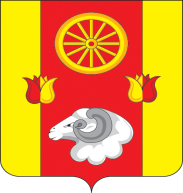        РОСТОВСКАЯ ОБЛАСТЬРЕМОНТНЕНСКИЙ РАЙОНМУНИЦИПАЛЬНОЕ ОБРАЗОВАНИЕ«КАЛИНИНСКОЕ СЕЛЬСКОЕ ПОСЕЛЕНИЕ»                 СОБРАНИЕ ДЕПУТАТОВ КАЛИНИНСКОГО СЕЛЬСКОГО ПОСЕЛЕНИЯРЕШЕНИЕ № 96       28.12.2023 	                 с. Большое  Ремонтное«О бюджете  Калининского сельского поселения  Ремонтненского района на 2024 год и плановый  период 2025 и 2026 годов».                Принято Собранием депутатовСтатья 1. Основные характеристики бюджета Калининского сельского поселения Ремонтненского района на 2024 год и на плановый период 2025 и 2026 годов1. Утвердить основные характеристики бюджета Калининского сельского поселения Ремонтненского района на 2024 год, определенные с учетом уровня инфляции, не превышающего 4,5 процента (декабрь 2024 года к декабрю 2023 года):1) прогнозируемый общий объем доходов бюджета Калининского сельского поселения Ремонтненского района в сумме 13 983,5 тыс. рублей;2) общий объем расходов бюджета Калининского сельского поселения Ремонтненского района в сумме 13 983,5 тыс. рублей;3) верхний предел муниципального внутреннего долга Калининского сельского поселения Ремонтненского района на 1 января 2025 года в сумме 0,0 тыс. рублей, в том числе верхний предел долга по муниципальным гарантиям Калининского сельского поселения Ремонтненского района в сумме 0,0 тыс. рублей;4) объем расходов на обслуживание муниципального долга Калининского сельского поселения Ремонтненского района в сумме 0,0 тыс. рублей;5) прогнозируемый дефицит бюджета Калининского сельского поселения Ремонтненского района в сумме 0,0 тыс. рублей.2. Утвердить основные характеристики бюджета Калининского сельского поселения Ремонтненского района на плановый период  2025 и 2026 годов, определенные с учетом уровня инфляции, не превышающего 4,0 процента (декабрь 2025 года к декабрю 2024 года) и 4,0 процента (декабрь 2026 года к декабрю 2025 года) соответственно:1) прогнозируемый общий объем доходов бюджета Калининского сельского поселения Ремонтненского района на 2025 год в сумме 10 674,8 тыс. рублей и на 2026 год в сумме 9 925,1 тыс. рублей;2) общий объем расходов бюджета Калининского сельского поселения Ремонтненского района на 2025 год в сумме 10 674,8 тыс. рублей, в том числе условно утвержденные расходы в сумме 262,7 тыс. рублей и на 2026 год в сумме 9 925,1 тыс. рублей, в том числе условно утвержденные расходы в сумме 487,1 тыс. рублей;3) верхний предел муниципального внутреннего долга Калининского сельского поселения Ремонтненского района на 1 января 2026 года в сумме 0,0 тыс. рублей, в том числе верхний предел долга по муниципальным гарантиям Калининского сельского поселения Ремонтненского района в сумме 0,0 тыс. рублей, и верхний предел муниципального внутреннего долга Калининского сельского поселения Ремонтненского района на 1 января  2027 года в сумме 0,0 тыс. рублей, в том числе верхний предел долга по муниципальным гарантиям Калининского сельского поселения Ремонтненского района в сумме 0,0 тыс. рублей;4) объем расходов на обслуживание муниципального долга Калининского сельского поселения Ремонтненского района на 2025 год в сумме 0,0 тыс. рублей и на 2026 год в сумме 0,0 тыс. рублей;5) прогнозируемый дефицит бюджета Калининского сельского поселения Ремонтненского района на 2025 год в сумме 0,0 тыс. рублей и на 2026 год в сумме 0,0 тыс. рублей.3. Учесть в бюджете Калининского сельского поселения Ремонтненского района объем поступлений доходов на 2024 год и на плановый период 2025 и 2026 годов согласно приложению 1 к настоящему решению.              4. Утвердить источники финансирования дефицита бюджета Калининского сельского поселения Ремонтненского района на 2024 год и на плановый период 2025 и 2026 годов согласно приложению 2 к настоящему решению.Статья 2. Нормативы распределения доходов бюджета Калининского сельского поселения Ремонтненского района на 2024 год и на плановый период 2025 и 2026 годов1. В соответствии с пунктом 2 статьи 1841 Бюджетного кодекса Российской Федерации утвердить нормативы распределения доходов бюджета Калининского сельского поселения Ремонтненского района на 2024 год и на плановый период 2025 и 2026 годов согласно приложению 3 к настоящему решению.Статья 3. Бюджетные ассигнования бюджета Калининского сельского                           поселения Ремонтненского района на 2024 год и на плановый период 2025 и 2026 годов1. Утвердить общий объем бюджетных ассигнований на исполнение публичных нормативных обязательств Калининского сельского поселения на 2024 год в сумме 590,0 тыс. рублей, на 2025 год в сумме 350,0 тыс. рублей и на 2026 год в сумме 150,0 тыс. рублей.2. Утвердить:1) распределение бюджетных ассигнований по разделам, подразделам, целевым статьям (муниципальным программам Калининского сельского поселения и непрограммным направлениям деятельности), группам и подгруппам видов расходов классификации расходов бюджетов на 2024 год и на плановый период  2025 и 2026 годов согласно приложению 4 к настоящему решению;2) ведомственную структуру расходов бюджета Калининского сельского поселения Ремонтненского района на 2024 год и на плановый период 2025 и 2026 годов согласно приложению 5 к настоящему решению;3) распределение бюджетных ассигнований по целевым статьям (муниципальным программам Калининского сельского поселения и непрограммным направлениям деятельности), группам и подгруппам видов расходов, разделам, подразделам классификации расходов бюджетов на 2024 год и на плановый период 2025 и 2026 годов согласно приложению 6 к настоящему решению.Статья 4. Особенности использования бюджетных ассигнований на                      обеспечение деятельности органов местного самоуправления                     Калининского сельского поселенияУстановить, что размеры должностных окладов лиц, замещающих муниципальные должности Калининского сельского поселения, окладов денежного содержания по должностям муниципальной службы Калининского сельского поселения, индексируются с 1 октября 2025 года на 4,0 процента, с 1 октября 2026 года на 4,0 процента.Установить, что размеры должностных окладов технического персонала и ставок заработной платы обслуживающего персонала органов местного самоуправления Калининского сельского поселения с индексируются с 1 октября 2024 года на 4,5 процента, с 1 октября 2025 года на 4,0 процента, с 1 октября 2026 года на 4,0 процента.Статья 5. Особенности использования бюджетных ассигнований на                    обеспечение деятельности муниципальных учреждений                       Калининского сельского поселенияУстановить, что размеры должностных окладов руководителей, специалистов и служащих, ставок заработной платы рабочих муниципальных учреждений Калининского сельского поселения индексируются с 1 октября 2024 года на 4,5 процента, с 1 октября 2025 года на 4,0 процента, с 1 октября 2026 года на 4,0 процента.            Статья 6. Распределение субвенций из областного бюджета бюджету                                  Калининского сельского поселения Ремонтненского района                       Учесть в бюджете Калининского сельского поселения Ремонтненского района распределение субвенций из областного бюджета на 2024 год и на плановый период 2025 и 2026 годов согласно приложению 7 к настоящему решению.          Статья 7. Иные межбюджетные трансферты, передаваемые бюджету         Ремонтненского района1. Утвердить иные межбюджетные трансферты из бюджета Калининского сельского поселения Ремонтненского района в бюджет Ремонтненского района на 2024 год в сумме 18,6 тыс. рублей, на 2025 год в сумме 0,0 тыс. рублей, на 2026 год в сумме 0,0 тыс. рублей.   Статья 8.   Особенности исполнения бюджета Калининского сельского поселения     Ремонтненского района в 2024 году         1. Установить в соответствии с частью 4 статьи 35 решения Собрания депутатов  от 31.10.2011 № 113 «Об утверждении Положения о бюджетном процессе в Калининском сельском поселении», что основанием для внесения в 2024 году изменений в показатели сводной бюджетной росписи бюджета Калининского сельского поселения Ремонтненского района являются: 1) перераспределение бюджетных ассигнований в связи с изменением и (или) уточнением бюджетной классификации Российской Федерации или в связи с необходимостью детализации целевой статьи расходов классификации расходов бюджета Калининского сельского поселения    Ремонтненского района;2) перераспределение бюджетных ассигнований между разделами, подразделами, целевыми статьями и видами расходов классификации расходов бюджета Калининского сельского поселения Ремонтненского района в пределах общего объема бюджетных ассигнований, предусмотренных главному распорядителю средств бюджета Калининского сельского поселения Ремонтненского района, на выполнение региональных проектов, направленных на реализацию федеральных проектов, входящих в состав национальных проектов, не противоречащее бюджетному законодательству;3) перераспределение бюджетных ассигнований между разделами, подразделами, целевыми статьями и видами расходов классификации расходов бюджета Калининского сельского поселения Ремонтненского района в пределах общего объема бюджетных ассигнований, предусмотренных главному распорядителю средств бюджета Калининского сельского поселения Ремонтненского района, для софинансирования расходных обязательств в целях выполнения условий предоставления субсидий и иных межбюджетных трансфертов из областного бюджета, не противоречащее бюджетному законодательству.  Статья 9.     Вступление в силу настоящего РешенияНастоящее Решение вступает в силу с 1 января 2024 года.                     Председатель Собрания депутатов –                   глава Калининского сельского поселения                                В.Г. Полоусов                                                                                                                                                     \Приложение 1 к решению Собрания депутатов от 28.12.2023 № 96«О бюджете Калининского сельского поселенияРемонтненского района на 2024 год и наплановый период 2025 и 2026 годов»Объем поступлений доходов бюджета Калининского сельского поселенияРемонтненского района на 2024 год и  на плановый период 2025 и 2026 годов	                                                                                                                                     (тыс.рублей)                                                                                                                                                          Приложение 2 к решению Собрания депутатов от 28.12.2023 № 96«О бюджете Калининского сельского поселенияРемонтненского района на 2024 год и наплановый период 2025 и 2026 годов»         Источники финансирования дефицита бюджета Калининскогосельского поселения Ремонтненского района на 2024 год и плановый период 2025 и 2026 годов                                                                                                            (тыс.рублей)                                                                                                                                                          Приложение 3 к решению Собрания депутатов от 28.12.2023 № 96«О бюджете Калининского сельского поселенияРемонтненского района на 2024 год и наплановый период 2025 и 2026 годов»Нормативы распределения  доходов  бюджета  Калининского сельского поселения  Ремонтненского района на 2024 год и на плановый период 2025 и 2026 годов                                                                                                                       (в процентах)                                                                                                                                                         Приложение 4 к решению Собрания депутатов от 28.12.2023 № 96«О бюджете Калининского сельского поселенияРемонтненского района на 2024 год и наплановый период 2025 и 2026 годов»Распределение бюджетных ассигнований по разделам и подразделам, целевым статьям и видам расходов классификации расходов бюджета Калининского сельского поселения Ремонтненского района на 2024 год и на плановый период2025 и 2026 годов                                                                                                                           (тыс. рублей)                                                                                                                                                          Приложение  5к решению Собрания депутатов от 28.12.2023 № 96«О бюджете Калининского сельского поселенияРемонтненского района на 2024 год и наплановый период 2025 и 2026 годов»Ведомственная структура расходов бюджета Калининского сельского поселения Ремонтненского района на 2024 год и на плановый период 2025 и 2026 годов                                                                                                 (тыс. рублей)                                                                                                                                                          Приложение 6                                                                                                                  к решению Собрания депутатов от 28.12.2023 № 96«О бюджете Калининского сельского поселенияРемонтненского района на 2024 год и наплановый период 2025 и 2026 годов»Распределение бюджетных ассигнованийпо целевым статьям (муниципальным программам Калининского сельского поселения, непрограммным направлениям деятельности), группам (подгруппам) видов расходов, разделам, подразделам классификации расходов местного бюджета на 2024 год и плановый период 2025 и 2026 годов                                                                                                                      (тыс.рублей)                                                                                                                   Приложение 7                                                                                                                                      к решению Собрания депутатов от 28.12.2023 № 96«О бюджете Калининского сельского поселенияРемонтненского района на 2024 год и наплановый период 2025 и 2026 годов»Распределение субвенций бюджету Калининского сельского поселения Ремонтненского района из областного бюджета на 2024 год и  на плановый период 2025 и 2026 годов               (тыс.руб.) Статья 2.     Вступление в силу настоящего РешенияНастоящее Решение вступает в силу с момента подписания.КодБК РФНаименование статьидоходовСуммаСуммаСуммаКодБК РФНаименование статьидоходов202420252026123451 00  00000 00  0000  000НАЛОГОВЫЕ И НЕНАЛОГОВЫЕ ДОХОДЫ2335,42380,62427,91 01 00000 00 0000 000Налоги на прибыль, доходы 443,4461,1479,51 01 02000 01 0000 110Налог на доходы физических лиц443,4461,1479,51 01 02010 01 0000 110 Налог на доходы физических лиц с доходов, источником которых является налоговый агент, за исключением доходов, в отношении которых исчисление и уплата налога осуществляется в  соответствии со статьями 227, 2271 и 228 Налогового кодекса Российской Федерации.443,4461,1479,51 05 00000 00 0000 000Налоги на совокупный доход.681,1708,3736,71 05 03000 00 0000 110Единый сельскохозяйственный налог681,1708,3736,71 05 03010 01 0000 110 Единый сельскохозяйственный налог681,1708,3736,71 06 00000 00 0000 000Налоги на имущество1107,01107,01107,01 06 01000 00 0000 110Налог на имущество физических лиц123,0123,0123,01 06 01030 10 0000 110 Налог на имущество физических лиц, взимаемый по ставкам, применяемым к объектам налогообложения, расположенным в границах сельских поселений123,0123,0123,01 06 06000 00 0000 110Земельный налог984,0984,0984,01 06 06030 00 0000 110Земельный налог с организаций72,572,572,51 06 06033 10 0000 110Земельный налог с организаций, обладающих земельным участком, расположенным в границах сельских поселений72,572,572,51 06 06040 00 0000 110Земельный налог с физических лиц911,5911,5911,51 06 06043 10 0000 110Земельный налог с физических лиц,  обладающих земельным участком, расположенным в границах сельских поселений911,5911,5911,51 08 00000 00 0000 000Государственная пошлина2,82,93,01 08 04000 01 0000 110Государственная пошлина за совершение нотариальных действий (за исключением действий, совершаемых консульскими учреждениями Российской Федерации)2,82,93,01 08 04020 01 0000 110Государственная пошлина за совершение нотариальных действий должностными лицами органов местного самоуправления, уполномоченными в соответствии с законодательными актами Российской Федерации на совершение нотариальных действий2,82,93,01 13 00000 00 0000 000ДОХОДЫ ОТ ОКАЗАНИЯ ПЛАТНЫХ УСЛУГ (РАБОТ) И КОМПЕНСАЦИИ ЗАТРАТ ГОСУДАРСТВА99,399,399,31 13 01000 00 0000 130Доходы от оказания платных услуг (работ)84,384,384,31 13 01995 10 0000 130 Прочие доходы от оказания платных услуг (работ) получателями средств бюджетов сельских поселений84,380,080,01 13 02000 00 0000 130Доходы от компенсации затрат государства15,015,015,01 13 02065 10 0000 130Доходы, поступающие в порядке возмещения расходов, понесенных в связи с эксплуатацией имущества сельских поселений15,015,015,01 16 00000 00 0000 000ШТРАФЫ, САНКЦИИ, ВОЗМЕЩЕНИЕ УЩЕРБА1,82,02,31 16 02000 02 0000 140Административные штрафы, установленные законами субъектов Российской Федерации об административных правонарушениях1,82,02,31 16 02020 02 0000 140Административные штрафы, установленные законами субъектов Российской Федерации об административных правонарушениях, за нарушение муниципальных правовых актов1,82,02,32 00 00000 00 0000 000БЕЗВОЗМЕЗДНЫЕ ПОСТУПЛЕНИЯ11648,18294,27497,22 02 00000 00 0000 000Безвозмездные поступления от других бюджетов бюджетной системы Российской Федерации11648,18294,27497,22 02 10000 00 0000 150Дотации бюджетам бюджетной системы Российской Федерации 10657,28125,37312,82 02 15001 00 0000 150Дотации на выравнивание бюджетной обеспеченности10156,68125,37312,82 02 15001 10 0000 150Дотации бюджетам сельских поселений на выравнивание  бюджетной обеспеченности из бюджета субъекта Российской Федерации10156,68125,37312,82 02 15002 00 0000 150Дотации бюджетам на поддержку мер по обеспечению сбалансированности бюджетов500,60,00,02 02 15002 10 0000 150Дотации бюджетам сельских поселений на поддержку мер по обеспечению сбалансированности бюджетов500,60,00,02 02 20000 00 0000 150Субсидии бюджетам бюджетной системы Российской Федерации (межбюджетные субсидии)837,20,00,02 02 25467 00 0000 150Субсидии бюджетам на обеспечение развития и укрепления материально-технической базы домов культуры в населенных пунктах с числом жителей до 50 тысяч человек776.90.00.02 02 25467 10 0000 150Субсидии бюджетам сельских поселений на обеспечение развития и укрепления материально-технической базы домов культуры в населенных пунктах с числом жителей до 50 тысяч человек776.90.00.02 02 25519 00 0000 150Субсидии бюджетам на поддержку отрасли культуры60.30,00,02 02 25519 10 0000 150Субсидии бюджетам сельских поселений на поддержку отрасли культуры60.30,00,02 02 30000 00 0000 150Субвенции бюджетам бюджетной системы Российской Федерации 153,7168,9184,42 02 30024 00 0000 150Субвенции местным бюджетам на выполнение передаваемых полномочий субъектов Российской Федерации0,20,20,22 02 30024 10 0000 150Субвенции бюджетам сельских поселений на выполнение передаваемых полномочий субъектов Российской Федерации0,20,20,22 02 35118 00 0000 150Субвенции бюджетам на осуществление первичного  воинского учета на территориях, где отсутствуют военные комиссариаты153,5168,7184,22 02 35118 10 0000 150Субвенции бюджетам сельских поселений на осуществление   первичного воинского учета на территориях, где отсутствуют военные комиссариаты153,5168,7184,2ВСЕГО ДОХОДОВ13983,510674,89925,1КодНаименованиеСуммаСуммаСуммаКодНаименование20242025202612345     00 00 00 00 00 0000 000Источников внутреннего финансирования дефицитов бюджетов 0,00,00,001 05 00 00 00 0000 000Изменение остатков средств на счетах по учету средств бюджета0,00,00,001 05 00 00 00 0000 500Увеличение остатков средств бюджетов13983,510674,89925,101 05 02 00 00 0000 500Увеличение прочих остатков средств бюджетов 13983,510674,89925,101 05 02 01 00 0000 510Увеличение прочих остатков денежных средств бюджетов 13983,510674,89925,101 05 02 01 10 0000 510Увеличение прочих остатков денежных средств бюджетов сельских поселений13983,510674,89925,101 05 00 00 00 0000 600Уменьшение остатков средств бюджетов13983,510674,89925,101 05 02 00 00 0000 600Уменьшение прочих  остатков средств бюджетов 13983,510674,89925,101 05 02 01 00 0000 610Уменьшение прочих остатков денежных средств бюджетов 13983,510674,89925,101 05 02 01 10 0000 610Уменьшение прочих  остатков денежных средств бюджетов сельских поселений13983,510674,89925,1Код бюджетной классификации РФНаименование доходаНорматив1231 17 00000 00 0000 000ПРОЧИЕ НЕНАЛОГОВЫЕ ДОХОДЫ1 17 01050 10 0000 180Невыясненные поступления, зачисляемые в бюджеты  сельских поселений1001 17 02020 10 0000 180Возмещение потерь сельскохозяйственного производства, связанных с изъятием сельскохозяйственных угодий, расположенных на территориях сельских поселений (по обязательствам, возникшим до 1 января 2008 года)1001 17 05050 10 0000 180Прочие неналоговые доходы бюджетов сельских поселений1001 17 14030 10 0000 150Средства самообложения граждан, зачисляемые в бюджеты  сельских поселений1001 17 15030 10 0000 150Инициативные платежи, зачисляемые в бюджеты сельских поселений1001 18 00000 00 0000 000Поступления (перечисления) по урегулированию расчетов между бюджетами бюджетной системы Российской Федерации1 18 02500 10 0000 150 Поступления в бюджеты сельских поселений (перечисление из бюджетов сельских поселений) по урегулированию расчетов между бюджетами бюджетной системы Российской Федерации по распределенным доходам 100Наименование РЗПРЦСРВРСуммаСуммаСуммаНаименование РЗПРЦСРВР20242025202612345678ВСЕГО13983,510674,89925,1ОБЩЕГОСУДАРСТВЕННЫЕ ВОПРОСЫ016788,34706,34040,4Функционирование Правительства Российской Федерации, высших исполнительных органов государственной власти субъектов Российской Федерации, местных администраций01046735,54289,83037,0Расходы на выплаты по оплате труда работников муниципальных органов местного самоуправления  Калининского сельского поселения в рамках подпрограммы «Нормативно-методическое обеспечение и организация бюджетного процесса» муниципальной программы Калининского сельского поселения «Управление муниципальными финансами и создание условий для эффективного управления муниципальными финансами»  (Расходы на выплаты персоналу государственных (муниципальных) органов)0104092 00 001101206347,73652,02376,8Расходы на обеспечение функций работников муниципальных органов местного самоуправления  Калининского  сельского поселения в рамках подпрограммы «Нормативно-методическое обеспечение и организация бюджетного процесса» муниципальной программы Калининского сельского поселения «Управление муниципальными финансами и создание условий для эффективного управления муниципальными финансами» (Иные закупки товаров, работ и услуг)0104092 00 00190240321,3571,3593,7Расходы на обеспечение функций работников муниципальных органов местного самоуправления  Калининского  сельского поселения в рамках подпрограммы «Нормативно-методическое обеспечение и организация бюджетного процесса» муниципальной программы Калининского сельского поселения «Управление муниципальными финансами и создание условий для эффективного управления муниципальными финансами» (Уплата налогов, сборов и иных платежей)0104092 00 0019085066,366,366,3Расходы на осуществление полномочий по определению в соответствии с частью 1 статьи 11.2 Областного закона от 25 октября 2002 года № 273-ЗС «Об административных правонарушениях»  перечня должностных лиц, уполномоченных составлять протоколы об административных правонарушениях, по иным непрограммным мероприятиям в рамках непрограммного направления деятельности «Реализация функций муниципальных органов Калининского сельского поселения» (Иные закупки товаров, работ и услуг)0104999 00 723902400,20,20,2Проведение выборов и референдумов01070,00,0362,5Проведение выборов депутатов муниципального  образования «Калининское сельское поселение»  по иным непрограммным мероприятиям  в рамках непрограммного направления деятельности   «Реализация функций муниципальных органов Калининского сельского поселения» (Специальные расходы)0107999 00 25870 8800,00,0362,5Резервные фонды011110,010,010,0Резервный фонд Администрации  Калининского  сельского поселения на финансовое обеспечение непредвиденных расходов в рамках непрограммного направления деятельности «Реализация функций муниципальных органов Калининского сельского поселения» (Резервные средства)0111991 00 9010087010,010,010,0Другие общегосударствен-ные вопросы011342,8406,5630,9Мероприятия по просвещению, обучению и воспитанию по вопросам противодействия коррупции в рамках подпрограммы «Противодействие кор-рупции» муниципальной программы Калининского сельского поселения «Обеспечение общественного порядка и противодействие преступности» (Иные закупки товаров, работ и услуг)0113031 00 256602401,02,02,0Мероприятия по антитеррористической защищенности объектов социальной сферы в рамках подпрограммы «Профилактика экстремизма и терроризма» муниципальной программ Калининского сельского поселения «Обеспечение общественного порядка и противодействие преступности» (Иные закупки товаров, работ и услуг)0113032 00 256702401.03,03,0Производство и размещение тематической социальной рекламы, изготовление и размещение тематической полиграфической продукции в местах массового пребывания молодежи в рамках подпрограммы «Комплексные меры противодействия злоупотреблению наркотикам и их незаконному обороту» муниципальной программы Калининского сельского поселения «Обеспечение общественного порядка и противодействие преступ-ности» (Иные закупки товаров, работ и услуг)0113033 00 256802401,03,03,0Мероприятия по гармониза-ции межнациональных отношений на территории Калининского сельского поселения в рамках под-программы «Гармонизация межнациональных отношений на территории Калининского  сельского поселения» муниципальной программы Калининского сельского поселения «Обеспечение общественного порядка и противодействие преступности» (Иные закупки товаров, работ и услуг)0113034 00 256902401,02,02,0Официальная публикация нормативно-правовых актов  Калининского сельского поселения, проектов правовых актов Калининского сельского поселения и иных информационных материалов в рамках подпрограммы «Реализации муниципальной информационной политики» муниципальной программы Калининского сельского поселения «Муниципальная политика» (Иные закупки товаров, работ и услуг)0113103 00 2583024010,010,010,0Условно утвержденные расходы по иным непрограммным мероприятиям  в рамках непрограммного направления деятельности   «Реализация функций муниципальных органов Калининского сельского поселения» (Специальные расходы) 0113999 00 901108800,0262,7487,1Реализация направления расходов по иным непрограммным мероприятиям  в рамках непрограммного направления деятельности   «Реализация функций муниципальных органов Калининского сельского поселения» (Иные закупки товаров, работ и услуг)0113999 00 999902405,0100,0100,0Реализация направления расходов по иным непрограммным мероприятиям  в рамках непрограммного направления деятельности   «Реализация функций муниципальных органов Калининского сельского поселения» (Уплата налогов, сборов и иных платежей)0113999 00 9999085023,823,823,8Национальная оборона 02153,5168,7184,2Мобилизационная и вневойсковая подготовка0203153,5168,7184,2Расходы на выплаты по оплате труда работников муниципальных органов местного самоуправления  Калининского  сельского поселения (Расходы на выплаты персоналу государственных (муниципальных) органов)0203999 00 51180120153,5 168,7184,2Национальная безопасность и правоохранительная деятельность035,010,010,0Обеспечение пожарной безопасности03105,010,010,0Обеспечение пожарной безопасности в рамках подпрограммы «Пожарная безопасность» муниципальной программы Калининского сельского поселения "Защита населения и территории от чрезвычайных ситуаций, обеспечение пожарной безопасности и безопасности людей на водных объектах"  (Иные закупки товаров, работ и услуг)0310041 00 257002405,010,010,0Жилищно-коммунальное хозяйство05178,4381,6462,4Благоустройство0503178,4381,6462,4Мероприятия по уличному освещению территории поселения в рамках подпрограммы «Благоустройство» муниципальной программы Калининского сельского поселения «Обеспечение качественными жилищно-коммунальными услугами населения Калининского сельского поселения» (Иные закупки товаров, работ и услуг)0503022 00 25620240108,4151,6182,4Мероприятия по содержанию мест захоронения на территории поселения в рамках подпрограммы «Благоустройство» муниципальной программы Калининского сельского поселения «Обеспечение качественными жилищно-коммунальными услугами населения Калининского сельского поселения» (Иные закупки товаров, работ и услуг)0503022 00 2564024010,040,070,0Мероприятия по прочему благоустройству территории поселения в рамках подпрограммы «Благоустройство» муниципальной программы Калининского сельского поселения «Обеспечение качественными жилищно-коммунальными услугами населения Калининского сельского поселения» (Иные закупки товаров, работ и услуг)0503022 00 2565024050,0130,0150,0Мероприятия по охране окружающей среды в рамках подпрограммы «Охрана окружающей среды» муниципальной программы Калининского сельского поселения «Охрана окружающей среды и рациональное природопользование» (Иные закупки товаров, работ и услуг)0503071 00 2576024010,050,050,0Мероприятия по замене ламп накаливания и других неэффективных элементов систем освещения, в том числе светильников, на энергосберегающие в рамках подпрограммы «Повышение энергетической эффективности сетей уличного освещения» муниципальной программы Калининского сельского поселения «Энергосбережение и повышение энергетической эффективности» (Иные закупки товаров, работ и услуг)0503111 00 258902400,010,010,0Образование0710,020,020,0Профессиональная подготовка, переподготовка и повышение квалификации070510,020,020,0Расходы на обеспечение деятельности (оказание услуг) муниципальных учреждений Калининского сельского поселения в сфере культуры и искусства в рамках подпрограммы «Организация досуга и обеспечение жителей услугами организаций культуры» муниципальной программы Калининского сельского поселения «Развитие культуры» (Иные закупки товаров, работ и услуг)0705052 00 257502405,010,010,0Обеспечение профессиональ ного развития муниципальных служащих в рамках подпрограммы  «Развитие муниципального управления и муниципальной службы в Калининском сельском поселении, профессиональное развитие лиц, занятых в системе местного самоуп-равления» муниципальной программы Калининского сельского поселения «Му-ниципальная политика»  (Иные закупки товаров, работ и услуг)0705101 00 258002405,010,010,0Культура, кинематография 086238,75028,25048,1Культура08016238,75028,25048,1Расходы на выплаты по оплате труда работников муниципальных учреждений культуры в рамках подпрограммы «Организация досуга и обеспечение жителей услугами организаций культуры» муниципальной программы Калининского сельского поселения «Развитие культуры» (Расходы на выплаты персоналу казенных учреждений)0801052 00 001101103814,04010,34274,9Расходы на обеспечение деятельности (оказание услуг) муниципальных учреждений Калининского сельского поселения в сфере культуры и искусства в рамках подпрограммы «Организация досуга и обеспечение жителей услугами организаций культуры» муниципальной программы Калининского сельского поселения «Развитие культуры» (Иные закупки товаров, работ и услуг)0801052 00 257502401576,01012,9768,2Расходы на обеспечение деятельности (оказание услуг) муниципальных учреждений Калининского сельского поселения в сфере культуры и искусства в рамках подпрограммы «Организация досуга и обеспечение жителей услугами организаций культуры» муниципальной программы Калининского сельского поселения «Развитие культуры» (Уплата налогов, сборов и иных платежей)0801052 00 257508505,05,05,0Расходы на государственную поддержку отрасли культуры в рамках подпрограммы "Организация досуга и обеспечение жителей услугами организаций культуры" муниципальной программы "Развитие культуры" (Государсвенная поддержка лучших сельских учреждений культуры) (Премии и гранты)080105 2 A2 5519035060,80,00,0Расходы на обеспечение развития и укрепления материально-технической базы  домов культуры в населенных пунктах с числом жителей до 50 тысяч человек в рамках подпрограммы "Организация досуга и обеспечение жителей услугами организаций культуры" муниципальной программы "Развитие культуры» (Иные закупки товаров, работ и услуг для государственных (муниципальных) нужд)080105 2 00 R4670240782,90,00,0Социальная политика10 590,0350,0150,0Пенсионное обеспечение1001590,0350,0  150,0Выплата ежемесячной доплаты к пенсии отдельным категориям граждан  Калининского  сельского поселения в рамках подпрограммы  «Социальная поддержка отдельных категорий граждан» муниципальной программы Калининского сельского поселения «Социальная поддержка граждан» (Публичные нормативные социальные выплаты гражданам)1001011 00 25600310590,0350,0150,0Физическая культура и спорт111,010,010,0Массовый спорт11021,010,010,0Физкультурные и массовые спортивные мероприятия в рамках подпрограммы «Развитие физической культуры и массового спорта» муниципальной программы Калининского сельского поселения «Развитие физической культуры и спорта»  (Иные закупки товаров, работ и услуг)1102081 00 257902401,010,010,0Межбюджетные трансферты общего характера бюджетам бюджетной системы Российской Федерации1418,60,00,0Межбюджетные трансферты общего характера140318,60,00,0Расходы по иным межбюджетным трансфертам на передачу полномочий бюджету Ремонтненского района по осуществлению внутреннего муниципального контроля в соответствии заключенного соглашения по иным непрограммным мероприятиям  в рамках непрограммного направления деятельности   «Реализация функций муниципальных органов Калининского сельского поселения»1403999 00 85090 54018,60,00,0НаименованиеВЕДРЗПРЦСРВРСуммаСуммаСуммаНаименованиеВЕДРЗПРЦСРВР202420252026123456789ВСЕГО95113983,510674,89925,1Функционирование Правительства Российской Федерации, высших исполнительных органов государственной власти субъектов Российской Федерации, местных администраций95101046735,54289,83037,0Расходы на выплаты по оплате труда работников муниципальных органов местного самоуправления  Калининского сельского поселения в рамках подпрограммы «Нормативно-методическое обеспечение и организация бюджетного процесса» муниципальной программы Калининского сельского поселения «Управление муниципальными финансами и создание условий для эффективного управления муниципальными финансами»  (Расходы на выплаты персоналу государственных (муниципальных) органов)9510104092 00 001101206347,73652,02376,8Расходы на обеспечение функций работников муниципальных органов местного самоуправления  Калининского  сельского поселения в рамках подпрограммы «Нормативно-методическое обеспечение и организация бюджетного процесса» муниципальной программы Калининского сельского поселения «Управление муниципальными финансами и создание условий для эффективного управления муниципальными финансами» (Иные закупки товаров, работ и услуг)9510104092 00 00190240321,3571,3593,7Расходы на обеспечение функций работников муниципальных органов местного самоуправления  Калининского  сельского поселения в рамках подпрограммы «Нормативно-методическое обеспечение и организация бюджетного процесса» муниципальной программы Калининского сельского поселения «Управление муниципальными финансами и создание условий для эффективного управления муниципальными финансами» (Уплата налогов, сборов и иных платежей)9510104092 00 0019085066,366,366,3Расходы на осуществление полномочий по определению в соответствии с частью 1 статьи 11.2 Областного закона от 25 октября 2002 года № 273-ЗС «Об административных правонарушениях»  перечня должностных лиц, уполномоченных составлять протоколы об административных правонарушениях, по иным непрограммным мероприятиям в рамках непрограммного направления деятельности «Реализация функций муниципальных органов Калининского сельского поселения» (Иные закупки товаров, работ и услуг)9510104999 00 23902400,20,20,2Проведение выборов депутатов муниципального  образования «Калининское сельское поселение»  по иным непрограммным мероприятиям  в рамках непрограммного направления деятельности   «Реализация функций муниципальных органов Калининского сельского поселения» (Специальные расходы)9510107999 00 258708800,00,0362,5Резервный фонд Администрации  Калининского  сельского поселения на финансовое обеспечение непредвиденных расходов в рамках непрограммного направления деятельности «Реализация функций муниципальных органов Калининского сельского поселения» (Резервные средства)9510111991 00 9010087010,010,010,0Мероприятия по просвещению, обучению и воспитанию по вопросам противодействия коррупции в рамках подпрограммы «Противодействие кор-рупции» муниципальной программы Калининского сельского поселения «Обеспечение обществен-ного порядка и противо-действие преступности» (Иные закупки товаров, работ и услуг)9510113031 00 256602401,02,02,0Мероприятия по антитеррористической защищенности объектов социальной сферы в рамках подпрограммы «Профилактика экстремизма и терроризма» муниципальной программы Калининского сельского поселения «Обеспечение общественного порядка и противодействие преступности» (Иные закупки товаров, работ и услуг)9510113032 00 256702401,03,03,0Производство и размещение тематической социальной рекламы, изготовление и размещение тематической полиграфической продукции в местах массового пребывания молодежи в рамках подпрограммы «Комплексные меры противодействия злоупот-реблению наркотикам и их незаконному обороту» муниципальной программы Калининского сельского поселения «Обеспечение общественного порядка и противодействие преступ-ности» (Иные закупки товаров, работ и услуг)9510113033 00 25680240 1,03,03,0Мероприятия по гармониза-ции межнациональных отношений на территории Калининского сельского поселения в рамках под-программы «Гармонизация межнациональных отноше-ний на территории Калининского  сельского поселения» муниципальной программы Калининского сельского поселения «Обес-печение общественного порядка и противодействие преступности» (Иные закупки товаров, работ и услуг)9510113034 00 256902401,02,02,0Официальная публикация нормативно-правовых актов Калининского сельского поселения, проектов правовых актов Калининского сельского поселения и иных информационных материалов в рамках подпрограммы «Обеспечение реализации муниципальной программы Калининского сельского поселения «Муниципальная политика» муниципальной программы Калининского сельского поселения «Муниципальная политика» (Иные закупки товаров, работ и услуг)9510113103 00 2583024010,010,010,0Условно утвержденные расходы по иным непрограммным мероприятиям  в рамках непрограммного направления деятельности   «Реализация функций муниципальных органов Калининского сельского поселения» (Специальные расходы)9510113999 00 901108800,0262,7487,1Реализация направления расходов по иным непрограммным мероприятиям  в рамках непрограммного направления деятельности   «Реализация функций муниципальных органов Калининского сельского поселения» (Иные закупки товаров, работ и услуг)9510113999 00 999902405,0100,0100,0Реализация направления расходов по иным непрограммным мероприятиям  в рамках непрограммного направления деятельности   «Реализация функций муниципальных органов Калининского сельского поселения» (Уплата налогов, сборов и иных платежей)9510113999 00 9999085023,823,823,8Расходы на выплаты по оплате труда работников муниципальных органов местного самоуправления  Калининского  сельского поселения (Расходы на выплаты персоналу государственных (муниципальных) органов)9510203999 00 51180120153,5168,7184,2Обеспечение пожарной безопасности в рамках подпрограммы «Пожарная безопасность» муниципальной программы Калининского сельского поселения "Защита населения и территории от чрезвычайных ситуаций, обеспечение пожарной безопасности и безопасности людей на водных объектах" (Иные закупки товаров, работ и услуг)9510310041 00 257002405,010,010,0Мероприятия по уличному освещению территории поселения в рамках подпрограммы «Благоустройство» муниципальной программы Калининского сельского поселения «Обеспечение качественными жилищно-коммунальными услугами населения Калининского сельского поселения» (Иные закупки товаров, работ и услуг)9510503022 00 25620240108,4151,6182,4Мероприятия по содержанию мест захоронения на территории поселения в рамках подпрограммы «Благоустройство» муниципальной программы Калининского сельского поселения «Обеспечение качественными жилищно-коммунальными услугами населения Калининского сельского поселения» (Иные закупки товаров, работ и услуг)9510503022 00 2564024010,040,070,0Мероприятия по прочему благоустройству территории поселения в рамках подпрограммы «Благоустройство» муниципальной программы Калининского сельского поселения «Обеспечение качественными жилищно-коммунальными услугами населения Калининского сельского поселения» (Иные закупки товаров, работ и услуг)9510503022 00 2565024050,0130,0150,0Мероприятия по охране окружающей среды в рамках подпрограммы «Охрана окружающей среды» (Иные закупки товаров, работ и услуг)9510503071 00 2576024010,050,050,0Мероприятия по замене ламп накаливания и других неэффективных элементов систем освещения, в том числе светильников, на энергосберегающие в рамках подпрограммы «Повышение энергетической эффективности сетей уличного освещения» муниципальной программы Калининского сельского поселения «Энергосбере жение и повышение энергетической эффективно сти» (Иные закупки товаров, работ и услуг)9510503111 00 258902400,010,010,0Расходы на обеспечение деятельности (оказание услуг) муниципальных учреждений Калининского сельского поселения в сфере культуры и искусства в рамках подпрограммы «Организация досуга и обеспечение жителей услугами организаций культуры» муниципаль- ной программы Калининского сельского поселения «Развитие культуры» (Иные закупки товаров, работ и услуг)9510705052 00 257502405,010,010,0Обеспечение профессиональ- ного развития муниципальных служащих в рамках подпрограммы  «Развитие муниципального управления и муниципальной службы в Калининском сельском поселении, профессиональное развитие лиц, занятых в системе местного самоуправления» муниципальной программы Калининского сельского поселения «Муниципальная политика» (Иные закупки товаров, работ и услуг)9510705101 00 258002405,010,010,0Расходы на выплаты по оплате труда работников муниципальных учреждений культуры  в рамках подпрограммы «Организация досуга и обеспечение жителей услугами организаций культуры» муниципаль- ной программы Калининского сельского поселения «Развитие культуры» (Расходы на выплаты персоналу казенных учреждений)9510801052 00 001101103814,04010,34274,9Расходы на обеспечение деятельности (оказание услуг) муниципальных учреждений Калининского сельского поселения в сфере культуры и искусства в рамках подпрограммы «Организация досуга и обеспечение жителей услугами организаций культуры» муниципаль- ной программы Калининского сельского поселения «Развитие культуры» (Иные закупки товаров, работ и услуг)9510801052 00 257502401576,01012,9768,2Расходы на обеспечение деятельности (оказание услуг) муниципальных учреждений Калининского сельского поселения в сфере культуры и искусства в рамках подпрограммы «Организация досуга и обеспечение жителей услугами организаций культуры» муниципаль- ной программы Калининского сельского поселения «Развитие культуры» (Уплата налогов, сборов и иных платежей)9510801052 00 257508505,05,05,0Расходы на государственную поддержку отрасли культуры в рамках подпрограммы "Организация досуга и обеспечение жителей услугами организаций культуры" муниципальной программы "Развитие культуры" (Государсвенная поддержка лучших сельских учреждений культуры) (Премии и гранты)951080105 2 A2 5519035060,80,00,0Расходы на обеспечение развития и укрепления материально-технической базы  домов культуры в населенных пунктах с числом жителей до 50 тысяч человек в рамках подпрограммы "Организация досуга и обеспечение жителей услугами организаций культуры" муниципальной программы "Развитие культуры» (Иные закупки товаров, работ и услуг для государственных (муниципальных) нужд)951080105 2 00 R4670240782,90,00,0Выплата ежемесячной доплаты к пенсии отдельным категориям граждан  Калининского  сельского поселения в рамках подпрограммы  «Социальная поддержка отдельных категорий граждан» муниципальной программы Калининского сельского поселения «Социальная поддержка граждан» (Публичные нормативные социальные выплаты гражданам)9511001011 00 25600310590,0350,0150,0Физкультурные и массовые спортивные мероприятия в рамках подпрограммы «Развитие физической культуры и массового спорта» муниципальной программы Калининского сельского поселения «Развитие физической культуры и спорта»  (Иные закупки товаров, работ и услуг)9511102081 00 257902401,010,010,0Расходы по прочим меж-бюджетным трансфертам на передачу полномочий бюджету Ремонтненского района по осуществлению внутреннего муниципального контроля в соответствии заключенного соглашения по иным непрограммным мероприятиям  в рамках непрограммного направления деятельности   «Реализация функций муниципальных органов Калининского сельского поселения»9511403999 00 85090 54018,60,00,0НаименованиеЦСРВРРЗПРСуммаСуммаСумма20242025202612345678ВСЕГО13983,510674,89925,1Муниципальная программа Калининского сельского поселения «Социальная поддержка граждан»010 00 00000590,0350,0150,0Подпрограмма «Социальная поддержка отдельных категорий граждан»011 00 00000590,0350,0150,0Выплата ежемесячной доплаты к пенсии отдельным категориям граждан Калининского сельского поселения в рамках подпрограммы  «Социальная поддержка отдельных категорий граждан» Муниципальной программы Калининского сельского поселения «Социальная поддержка граждан» (Публичные нормативные социальные выплаты гражданам)011 00 256003101001590,0350,0150,0Муниципальная программа  Калининского  сельского поселения «Обеспечение качественными жилищно-коммунальными услугами населения Калининского сельского поселения»020 00 00000168,4321,6402,4Подпрограмма «Благоустройство»022 00 00000168,4321,6402,4Мероприятия по уличному освещению территории поселения в рамках подпрограммы «Благоустройство» муниципальной программы Калининского сельского поселения «Обеспечение качественными жилищно-коммунальными услугами населения Калининского сельского поселения» (Иные закупки товаров, работ и услуг)022 00 256202400503108,4151,6182,4Мероприятия по содержанию мест захоронения на территории поселения в рамках подпрограммы «Благоустройство» муниципальной программы Калининского сельского поселения «Обеспечение качественными жилищно-коммунальными услугаминаселения Калининского сельского поселения» (Иные закупки товаров, работ и услуг)022 00 25640240050310,040,070,0Мероприятия по прочему благоустройству территории поселения в рамках подпрограммы «Благоустройство» муниципальной программы Калининского сельского поселения «Обеспечение качественными жилищно-коммунальными услугами населения Калининского сельского поселения» (Иные закупки товаров, работ и услуг)022 00 25650240050350,0130,0150,0Муниципальная программа Калининского сельского поселения «Обеспечение общественного порядка и противодействие преступности»030 00 000004,010,010,0Подпрограмма «Противодействие коррупции»031 00 000001,02,02,0Мероприятия по просвещению, обучению и воспитанию по вопросам противодействия коррупции в рамках подпрограммы «Противодействие коррупции» муниципальной программы Калининского сельского поселения «Обеспечение общественного порядка и противодействие преступности» (Иные закупки товаров, работ и услуг)031 00 2566024001131,02,02,0Подпрограммы «Профилактика экстремизма и терроризма»032 00 000001,03,03,0Мероприятия по антитеррористической защищенности объектов социальной сферы в рамках подпрограммы «Профилактика экстремизма и терроризма» муниципальной программы Калининского сельского поселения «Обеспечение общественного порядка и противодействие преступности» (Иные закупки товаров, работ и услуг)032 00 2567024001131,03,03,0Подпрограмма «Комплексные меры противодействия злоупотреблению наркотикам и их незаконному обороту»033 00 000001,03,0   3,0Производство и размещение тематической социальной рекламы, изготовление и размещение тематической полиграфической продукции в местах массового пребывания молодежи в рамках подпрограммы «Комплексные меры противодействия злоупотреблению наркотикам и их незаконному обороту» муниципальной программы Калининского сельского поселения «Обеспечение общественного порядка и противодействие преступности» (Иные закупки товаров, работ и услуг)033 00  2568024001131,03,03,0Подпрограмма «Гармонизация межнациональных отношений на территории Калининского  сельского поселения»034  00 00000   1,02,02,0Мероприятия по гармонизации межнациональных отношений на территории Калининского сельского поселения в рамках подпрограммы «Гармонизация межнациональных отношений на территории Калининского  сельского поселения» муниципальной программы Калининского сельского поселения «Обеспечение общественного порядка и противодействие преступности» (Иные закупки товаров, работ и услуг)034 00 25690 24001131,02,02,0Муниципальная программа Калининского сельского поселения «Защита населения и территории от чрезвычайных ситуаций, обеспечение пожарной безопасности и безопасности людей на водных объектах»040 00 000005,010,010,0подпрограммы «Пожарная безопасность»041 00 000005,010,010,0Обеспечение пожарной безопасностью в рамках подпрограммы «Пожарная безопасность» муниципальной программы Калининского сельского поселения «Защита населения и территории от чрезвычайных ситуаций, обеспечение пожарной безопасности и безопасности людей на водных объектах»   (Иные закупки товаров, работ и услуг)041 00 25700 24003105,010,010,0Муниципальная программа Калининского сельского поселения «Развитие культуры»050 00 000006243,75038,25058,1Подпрограмма «Организация досуга и обеспечение жителей услугами организаций культуры»052 00 000006243,75038,25058,1Расходы на обеспечение деятельности (оказание услуг) муниципальных учреждений Калининского сельского поселения в сфере культуры и искусства в рамках подпрограммы «Организация досуга и обеспечение жителей услугами организаций культуры» муниципальной программы Калининского сельского поселения «Развитие культуры» (Иные закупки товаров, работ и услуг)052 00 25750 24007055,010,010,0Расходы на выплаты по оплате труда работников муниципальных учреждений культуры в рамках подпрограммы «Организация досуга и обеспечение жителей услугами организаций культуры» муниципальной программы Калининского сельского поселения «Развитие культуры» (Расходы на выплаты персоналу казенных учреждений)052 00 0011011008013814,04010,34274,9Расходы на обеспечение деятельности (оказание услуг) муниципальных учреждений Калининского сельского поселения в сфере культуры и искусства в рамках подпрограммы «Организация досуга и обеспечение жителей услугами организаций культуры» муниципальной программы Калининского сельского поселения «Развитие культуры» (Иные закупки товаров, работ и услуг)052 00 2575024008011576,01012,9768,2Расходы на обеспечение деятельности (оказание услуг) муниципальных учреждений Калининского сельского поселения в сфере культуры и искусства в рамках подпрограммы «Организация досуга и обеспечение жителей услугами организаций культуры» муниципальной программы Калининского сельского поселения «Развитие культуры» (Уплата налогов, сборов и иных платежей)052 00 2575085008015,05,05,0Расходы на государственную поддержку отрасли культуры в рамках подпрограммы "Организация досуга и обеспечение жителей услугами организаций культуры" муниципальной программы "Развитие культуры" (Государсвенная поддержка лучших сельских учреждений культуры) (Премии и гранты)05 2 A2 55190350080160,80,00,0Расходы на обеспечение развития и укрепления материально-технической базы  домов культуры в населенных пунктах с числом жителей до 50 тысяч человек в рамках подпрограммы "Организация досуга и обеспечение жителей услугами организаций культуры" муниципальной программы "Развитие культуры» (Иные закупки товаров, работ и услуг для государственных (муниципальных) нужд)05 2 00 R46702400801782,90,00,0Муниципальная программа Калининского сельского поселения «Охрана окружающей среды и рациональное природопользование»070 00 0000010,050,050,0Подпрограмма «Охрана окружающей среды»071 00 0000010,050,050,0Мероприятия по охране окружающей среды в рамках подпрограммы «Охрана окружающей среды» муниципальной программы Калининского сельского поселения «Охрана окружающей среды и рациональное природопользование» (Иные закупки товаров, работ и услуг)071 00 25760240050310,050,050,0Муниципальная программа Калининского сельского поселения «Развитие физической культуры и спорта»080 00 000001,010,010,0Подпрограмма «Развитие физической культуры и массового спорта»081 00 000001,010,010,0Физкультурные и массовые спортивные мероприятия в рамках подпрограммы "Развитие физической культуры и массового спорта" муниципальной программы Калининского сельского поселения "Развитие физической культуры и спорта (Иные закупки товаров, работ и услуг)081 00 2579024011021,010,010,0Муниципальная программа  Калининского сельского поселения «Управление муниципальными финансами и создание условий для эффективного управления муниципальными финансами»090 00 000006735,34289,63036,8Подпрограмма «Нормативно-методическое обеспечение и организация бюджетного процесса»092 00 000006735,34289,63036,8Расходы на выплаты по оплате труда работников муниципальных органов местного самоуправления Калининского сельского поселения в рамках  подпрограммы «Нормативно-методическое обеспечение и организация бюджетного процесса» муниципальной программы  Калининского сельского поселения «Управление муниципальными финансами и создание условий для эффективного управления муниципальными финансами»  (Расходы на выплаты персоналу государственных (муниципальных) органов)092 00 0011012001046347,73653,02376,8Расходы на обеспечение функций работников муниципальных органов местного самоуправления Калининского сельского поселения в рамках  подпрограммы «Нормативно-методическое обеспечение и организация бюджетного процесса» муниципальной программы  Калининского сельского поселения «Управление муниципальными финансами и создание условий для эффективного управления муниципальными финансами» (Иные закупки товаров, работ и услуг)092 00 001902400104321,3571,3593,7Расходы на обеспечение функций работников муниципальных органов местного самоуправления Калининского сельского поселения в рамках  подпрограммы «Нормативно-методическое обеспечение и организация бюджетного процесса» муниципальной программы  Калининского сельского поселения «Управление муниципальными финансами и создание условий для эффективного управления муниципальными финансами»  (Уплата налогов, сборов и иных платежей)092 00 00190850010466,366,366,3Муниципальная программа Калининского сельского поселения «Муниципальная политика»100 00 0000015,020,020,0Подпрограмма «Развитие муниципального управления и муниципальной службы в Калининском сельском поселении, профессиональное развитие лиц, занятых в системе местного самоуправления»101 00 000005,010,010,0Обеспечение профессиональ- ного развития муниципальных служащих в рамках подпрограммы  «Развитие муниципального управления и муниципальной службы в Калининском сельском поселении, профессиональное развитие лиц, занятых в системе местного самоуправления» муниципальной программы Калининского сельского поселения «Муниципальная политика» (Иные закупки товаров, работ и услуг)101 00 2580024007055,010,010,0Подпрограмма «Реализации муниципальной информационной политики» 103 00 0000010,010,010,0Официальная публикация нормативно-правовых актов Калининского сельского поселения, проектов правовых актов Калининского сельского поселения и иных информационных материалов в рамках подпрограммы «Реализации муниципальной информационной политики» муниципальной программы Калининского сельского поселения «Муниципальная политика» (Иные закупки товаров, работ и услуг)103 00 25830240011310,010,010,0Муниципальная программа «Энергосбережение и повышение энергетической эффективности»110 00 00000 0,010,010,0Подпрограмма «Повышение энергетической эффективности сетей уличного освещения»111 00 000000,010,010,0Мероприятия по замене ламп накаливания и других неэффективных элементов систем освещения, в том числе светильников, на энергосберегающие в рамках подпрограммы «Повышение энергетической эффективности сетей уличного освещения» муниципальной программы Калининского сельского поселения «Энергосбере жение и повышение энергетической эффективно сти» (Иные закупки товаров, работ и услуг)111 00 2589024005030,010,010,0Реализация функций  муниципальных органов Калининского сельского поселения990 00 00000211,1565,41157,8Финансовое обеспечение непрограммных мероприятий991 00 0000010,010,010,0Резервный фонд Администрации Калининского сельского поселения на финансовое обеспечение непредвиденных расходов в рамках непрограммного направления деятельности «Реализация функций муниципальных органов  Калининского сельского поселения» (Резервные средства)991 00 90100870011110,010,010,0Иные непрограммные мероприятия999 00 00000182,5555,41157,8Проведение выборов депутатов муниципального  образования «Калининское сельское поселение»  по иным непрограммным мероприятиям  в рамках непрограммного направления деятельности   «Реализация функций муниципальных органов Калининского сельского поселения» (Специальные расходы)999 00 257908800107 0,0 0,0362,5Субвенция на осуществление первичного воинского учета на территориях, где отсутствуют военные комиссариаты по иным непрограммным мероприятиям в рамках непрограммного направления деятельности «Реализация функций   муниципальных органов Калининского  сельского поселения» »  (Расходы на выплаты персоналу государственных (муниципальных) органов)999 00 511801200203153,5168,7184,2Субвенция на осуществление полномочий по определению в соответствии с частью 1 статьи 11.2 Областного закона от 25 октября 2002 года № 273-ЗС «Об административных правонарушениях»  перечня должностных лиц, уполномоченных составлять протоколы об административных правонарушениях, по иным непрограммным мероприятиям в рамках непрограммного направления деятельности «Реализация функций муниципальных органов Калининского сельского поселения» (Иные закупки товаров, работ и услуг)999 00 7239024001040,20,20,2Расходы по иным межбюджетным трансфертам на передачу полномочий бюджету Ремонтненского района по осуществлению внутреннего муниципального контроля в соответствии заключенного соглашения по иным непрограммным мероприятиям  в рамках непрограммного направления деятельности   «Реализация функций муниципальных органов Калининского сельского поселения»999 00 85090140318,60,00,0Условно утвержденные расходы по иным непрограммным мероприятиям  в рамках непрограммного направления деятельности   «Реализация функций муниципальных органов Калининского сельского поселения» (Специальные расходы)999 00 9011088001130,0262,7487,1Реализация направления расходов по иным непрограммным мероприятиям  в рамках непрограммного направления деятельности   «Реализация функций муниципальных органов Калининского сельского поселения» (Иные закупки товаров, работ и услуг)999 00 9999024001135,0100,0100,0Реализация направления расходов по иным непрограммным мероприятиям  в рамках непрограммного направления деятельности «Реализация функций   муниципальных органов Калининского  сельского поселения» (Уплата налогов, сборов и иных платежей)999 00 99990850011323,823,823,8№ п/пНаименование субвенции из областного бюджетаКлассификация доходовПлановый периодПлановый периодПлановый периодНаименование направлений расходования средств Код ЭКРПлановый периодПлановый периодПлановый период№ п/пНаименование субвенции из областного бюджетаКлассификация доходов202420252026Наименование направлений расходования средств Код ЭКР2024202520261Распределение субвенции бюджетам муниципальных районов, городских округов, городских и сельских поселений на 2023 год и на плановый период 2024 и 2025 годов  на осуществление полномочий по определению в соответствии с частью 1 статьи 11.2 Областного закона от 25 октября 2002 года № 273-ЗС «Об административных правонарушениях» перечня должностных лиц, уполномоченных составлять протоколы об административных правонарушениях2 02 30024 10 0000 1500,20,20,2Расходы на осуществление полномочий по определению в соответствии с частью 1 статьи 11.2 Областного закона от 25 октября 2002 года № 273-ЗС «Об административных правонарушениях»  перечня должностных лиц, уполномоченных составлять протоколы об административных правонарушениях, по иным непрограммным мероприятиям в рамках непрограммного направления деятельности «Реализация функций муниципальных органов Калининского сельского поселения» (Иные закупки товаров, работ и услуг)951 0104 999 00 72390 2400,20,20,22Распределение субвенциибюджетам поселений и городских округов на 2023 год и на плановый период 2024 и 2025 годов на осуществление государственных полномочий по первичному воинскому учету на территориях, где отсутствуют военные комиссариаты2 02 35118 10 0000 150 153,5168,7184,2Расходы на осуществление первичного воинского учета на территориях, где отсутствуют военные комиссариаты по иным непрограммным мероприятиям в рамках непрограммного направления деятельности «Реализация функций муниципальных органов Калининского сельского поселения» (Расходы на выплаты персоналу государственных (муниципальных) органов)951 0203 999 00 51180 120153,5168,7184,2Итого153,7168,9184,4153,7168,9184,4Председатель Собрания депутатов-  глава Калининского сельского поселения                                                    В.Г. Полоусов